		DIREZIONE DIDATTICA STATALE   2° CIRCOLO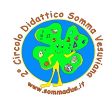 80049  SOMMA VESUVIANA  ( NA )                                   RELAZIONE FINALE SOSTEGNO				  ANNO SCOLASTICO. ……………..ALUNNO:__________________________________________________________ Frequentante la sezione/classe __________ della scuola dell’infanzia/ Primaria/  Risorse umane a sostegno del processo di integrazione, in aggiunta ai docenti disciplinari assegnati alla classe Docente specializzato per il sostegno, n. ore settimanali ________       Assistenza specialistica, n. ore settimanali _______ L’alunno/a ha seguito / non ha seguito la programmazione di classe ha seguito la programmazione di classe con particolari adattamenti e semplificazioni ha seguito in parte la programmazione di classe ha seguito una programmazione individualizzata in tutte le aree disciplinari ha seguito una programmazione individualizzata in alcune aree disciplinari______________________________________________________________________ La programmazione prevista dal PEI è stata svolta: totalmente in parte Il programma non è stato completamente svolto per: mancanza di tempo scelte didattiche particolari aspettative non corrispondenti al reale livello dell’alunno/alunna altro (specificare)____________________________________________________________  Si è reso necessario apportare alcune modifiche al PEI iniziale? NO SI (specificare i cambiamenti apportati) ________________________________________________________________________________________________________________________________________________________ Fattori che hanno rallentato l’attività didattica e l’apprendimento: assenze dell’alunno/a cambiamento dei docenti scarsa autostima/paura dell’insuccesso altro (specificare)____________________________________________________________ Fattori che hanno facilitato l’attività didattica e l’apprendimento: motivazione dell’alunno coinvolgimento dell’alunno uso di sussidi esperienze laboratori ali clima di classe positivo collaborazione tra docenti altro (specificare)____________________________________________________________ Intervento individualizzato all’esterno della classe: molte volte diverse volte alcune volte mai spazi utilizzati: aula palestra laboratorio altro Ha partecipato alle seguenti visite, uscite, viaggi d’istruzione: ________________________________________________________________________________________________________________________________________________________________________________________________________________________________________________ Partecipazione: efficace Sufficiente inadeguata Interesse: efficace Sufficiente inadeguato Impegno e puntualità: costante Sufficiente discontinuo SVILUPPO DELLA CAPACITA’ RELAZIONALE _________________________________________________________________________________________________________________________________________________________________________________________________________________________________________________________SVILUPPO DEGLI ASPETTI COGNITIVI _______________________________________________________________________________________________________________________________________________________________________________________________________________________________________________ SVILUPPO DELLE AUTONOMIE _________________________________________________________________________________________________________________________________________________________________________________________________________________________________________________________SUGGERIMENTI E PROPOSTE DIDATTICHE – EDUCATIVE PER LA SCOLARIZZAZIONE SUCCESSIVA____________________________________________________________________________________________________________________________________________________________________________________________________________________________________________________________________________________________________________________________________________Le finalità educative generali del PEI sono state raggiunte sono state sostanzialmente raggiunte sono state parzialmente raggiunte non sono state raggiunte Le competenze e gli obiettivi di apprendimento disciplinari stabiliti nel PEI sono state raggiunti sono state sostanzialmente raggiunti sono state parzialmente raggiunti non sono state raggiunti Colloqui con la famiglia: Regolari Saltuari inesistenti Somma Vesuviana, _______________________										Il docente									_______________________ Modalità di verifica:  prove comuni alla classe  prove comuni alla classe  prove differenziate  prove differenziate Valutazioni e verifiche: tempi, procedure e strumenti comuni agli altri alunni tempi più lunghi strumenti compensativi o ausili per tutte quasi tutte le discipline QUALI:_________________________________________________________________________________________________________________________________________________________________________________________________________________________________________________________________________________Valutazioni e verifiche: tempi, procedure e strumenti comuni agli altri alunni tempi più lunghi strumenti compensativi o ausili per tutte quasi tutte le discipline QUALI:_________________________________________________________________________________________________________________________________________________________________________________________________________________________________________________________________________________Valutazioni e verifiche: tempi, procedure e strumenti comuni agli altri alunni tempi più lunghi strumenti compensativi o ausili per tutte quasi tutte le discipline QUALI:_________________________________________________________________________________________________________________________________________________________________________________________________________________________________________________________________________________